Разработка урока для 3 класса с использованиемсовременных образовательных технологий, в том числе ИКТ.Предмет: окружающий мирТип урока: открытие новых знаний (ОНЗ)Тема урока: В царстве грибовПланируемый результат урока: знать о наличии царства грибов; знать строение гриба; находить и перечислять части гриба; знать съедобные и несъедобные грибы; различать грибы-двойники; осознавать значение грибов для леса; осознавать важность правильного сбора грибов; осознавать значение Красной книги России для охраны некоторых видов грибов. Основные ресурсы: Компьютер, медиапроектор, экран. Презентация к занятию. Окружающий мир: учеб. для 3 кл. нач. шк. / А. А. Плешаков. – 5-е изд. – М.: Просвещение, 2013. Муляжи грибов, маринованные грибы, сушеные грибыПрограмма: рабочая программа составлена на основе программы по окружающему миру Федерального государственного образовательного стандарта общего начального образования.  УМК Школа России, авторы Плешакова, Окружающий мира 3 класс в 2-х частях,  составлен с учётом ФГОС второго поколения.Аппаратура: компьютер, м/м проектор, интерактивная доска.Раздаточный материал в печатном виде и на слайде, муляжи грибов в корзине, сушеные грибы, маринованные грибы.Мультимедийное сопровождение урока окружающего мира - анимационная м/м презентация  к уроку, учебник, рабочая тетрадь.Технологическая картаТехнологическая карта урока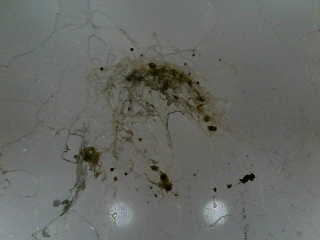 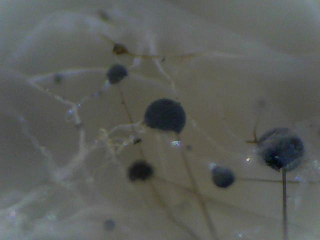 жетон         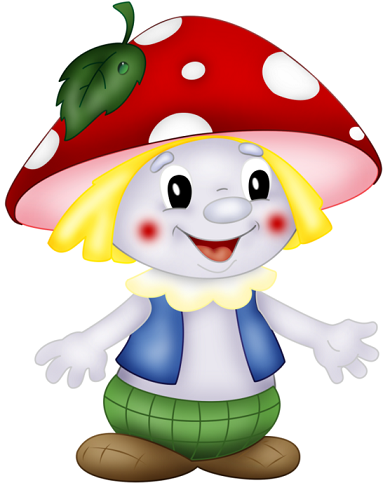                                                                                                                             фото плесени , сделанное цифровым микроскопом                             картинка для документ-камеры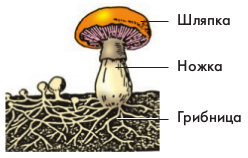 Памятка грибникаСобирай только те грибы, которые хорошо знаешь.Гриб срезай ножом.Не разрывай грибницу.Не надо собирать старые грибы. В них может быть опасный  яд для человека.Собирай грибы в лесу, вдали от дорог.Памятка грибникаСобирай только те грибы, которые хорошо знаешь.Гриб срезай ножом.Не разрывай грибницу.Не надо собирать старые грибы. В них может быть опасный  яд для человека.Собирай грибы в лесу, вдали от дорог.Памятка грибникаСобирай только те грибы, которые хорошо знаешь.Гриб срезай ножом.Не разрывай грибницу.Не надо собирать старые грибы. В них может быть опасный  яд для человека.Собирай грибы в лесу, вдали от дорог.Памятка грибникаСобирай только те грибы, которые хорошо знаешь.Гриб срезай ножом.Не разрывай грибницу.Не надо собирать старые грибы. В них может быть опасный  яд для человека.Собирай грибы в лесу, вдали от дорог.Памятка грибникаСобирай только те грибы, которые хорошо знаешь.Гриб срезай ножом.Не разрывай грибницу.Не надо собирать старые грибы. В них может быть опасный  яд для человека.Собирай грибы в лесу, вдали от дорог.Источники1.Н.Ю.Васильева Поурочные разработки по курсу «Окружающий мир» к УМК  А.А. Плешакова («Школа России») 3 класс Москва «Вако» 2013г.2.Контрольно-измерительные материалы Окружающий мир 3 класс Москва «Вако» 2015г.3. Картинки ( интернет-источники)http://www.dpol4.ru/img/picture/Jan/28/a4039547deba87e2f5955b6cae8f9dd2/1.jpghttp://dutsadok.com.ua/clipart/priroda/Berezki.png http://t2.ftcdn.net/jpg/00/39/55/49/400_F_39554921_KhAuzwbjFYM1UrpLNKdxpaTflXnqXZri.jpg http://green.jofo.ru/data/userfiles/335/images/700165-599786-original.jpg  http://ramki-photoshop.ru/oforml/3/priroda-25.png  https://ds02.infourok.ru/uploads/ex/0bbf/00054f66-c33787ff/hello_html_7f31de98.jpg http://www.coollady.ru/pic/0001/022/CL-11.jpg http://www.playcast.ru/uploads/2014/07/08/9170851.png http://dxmbkxacdb7tv.cloudfront.net/979c8121-7c82-4ab7-aa38-dc7656ead65a/pic316.png Тема«В царстве грибов»Решаемая проблемаК какому царству относятся грибы?Цели Познакомить детей с царством грибов, уметь классифицировать грибы на две группы: съедобные и несъедобныеОбразовательные: повторить, обобщить, систематизировать знания о признаках царства растений и царства животных; научить обрабатывать и обобщать полученную информацию, проверить уровень усвоения темы через мини – тестирование.Развивающие: формировать умения детей в сфере самостоятельной   познавательной деятельности, навыки самостоятельной работы с информацией, умение увидеть проблему и найти пути ее решения; развивать познавательные интересы о свойствах предметов, которые нас окружают; развивать умение работать в группе; развивать творческие способности учащихся, наблюдательность, речь, воображение, логическое мышление, внимание.Воспитательные: воспитывать интерес к познанию окружающего мира.Формировать УУД: осознавать значение грибов для леса; осознавать важность правильного сбора грибов; осознавать значение Красной книги России для охраны некоторых видов грибов.  (Личностные результаты);умение обнаруживать и формулировать учебную проблему совместно с учителем; определять и формулировать цель на уроке с помощью учителя; высказывать свою версию; находить и исправлять ошибки с помощью учителя и самостоятельно; соотносить результат своей деятельности с целью и оценивать его (Регулятивные УУД);умение слушать и понимать речь других; работать группе. (Коммуникативные УУД);умение осознавать новое от уже известного с помощью учителя (Познавательные УУД).Планируемый результатПредметные: знать о наличии царства грибов; знать строение гриба; находить и перечислять части гриба; знать съедобные и несъедобные грибы; различать грибы-двойники;Личностные: осознавать значение грибов для леса; осознавать важность правильного сбора грибов;осознавать значение Красной книги России для охраны некоторых видов грибов.  Метапредметные: уметь определять и формулировать цель на уроке с помощью учителя; проговаривать последовательность действий на уроке; оценивать правильность выполнения действия на уровне адекватной ретроспективной оценки; планировать своё действие в соответствии с поставленной задачей; вносить необходимые коррективы в действие после его завершения на основе его оценки и учёта характера сделанных ошибок; высказывать своё предположение. (Регулятивные УУД).Уметь слушать и понимать речь других; совместно договариваться о правилах поведения и общения на уроке и следовать им. (Коммуникативные УУД).Уметь ориентироваться в своей системе знаний: отличать новое от уже известного с помощью учителя; добывать новые знания: находить ответы на вопросы, используя свой жизненный опыт и информацию, полученную на уроке. (Познавательные УУД).Основные понятияЦарство, грибы.Межпредметные связиЧтение, рисование, математика, музыка, русскийРесурсы Компьютер, медиапроектор, экран. Презентация к занятию. Окружающий мир: учеб. для 3 кл. нач. шк. / А. А. Плешаков. – 5-е изд. – М.: Просвещение, 2013.Оборудование для исследования: тесты для самостоятельной работы, Э-П к учебнику, карточки с иллюстрациями, муляжи грибов, маринованные грибы, сушеные грибыОрганизация пространстваОрганизация пространстваФормы работы: фронтальная, групповая, индивидуальная.Оборудование: документ-камера,  ноутбук, система контроля и мониторинга качества знаний PROClass, цифровой микроскоп, интерактивная доска, презентация, запись «Звуки леса», карточки для групп, корзинка,  жетоны – грибочки, картинка части грибаОбразовательные ресурсы:  Плешаков А.А. Окружающий мир: учебник, 3 классПлешаков А.А. Окружающий мир: 3 класс. Рабочая тетрадьЭтапы урокаСодержание учебного материалаДеятельность учителяДеятельность обучающихсяФормируемые умения1.Мотивация.Цель: мотивировать учащихся к учебной деятельности, переход учащихся из жизнедеятельности в пространство учебной деятельности.- Здравствуйте, ребята. Давайте посмотрим на гостей, друг на друга, на учителя и улыбнёмся. Говорят, «улыбка – это поцелуй души». Присаживайтесь на свои места. Я рада, что у вас хорошее настроение, и надеюсь, что мы с вами сегодня очень дружно и активно поработаем. Мы начинаем урок и мне бы хотелось, чтобы каждый из вас к концу урока мог сказать: (Прочтите хором) 1 слайдСегодня я искал, творил.И знанья новые открыл.И то, что мне пришлось узнать.Могу теперь всем рассказать.Приветствует обучающихся, создает эмоциональный настрой на урок, мотивирует к урокуУченики встали, настроились на работу, проверили на столах наличие учебника,  рабочей тетради, дневника, письменных принадлежностей.Чтение слайдаЛичностные:Умение соблюдать дисциплину на уроке, уважительно относиться к учителю и одноклассникам.Регулятивные УУД: умение организовать выполнение заданий учителя.2.Актуализация знанийЦель: -повторить изученный материал, необходимый для «открытия нового знания».  - обеспечить мотивацию изучения нового материала обучающихся к изучаемой теме.-Предлагаю вашему вниманию послушать звуки. Слайд 2 (звуки) -Что это за звуки? (звуки природы)- А что такое природа? (Природа – это то, что нас окружает и не создано руками человека). -Какая бывает природа? (Живая и неживая).Слайд 3-  Что относится к живой природе? (Животные, растения, грибы, бактерии)- Назовите признаки живых существ.(питаются, двигаются, дышат, растут, развиваются и умирают). - Проверим, как вы хорошо различаете группы живой природы. На столе у вас в конвертах картинки, распределите их по группам. - На какие 2 группы вы их распределили? (растения и животные).- Как ученые договорились их называть? (царство растений, царство животных).Организует беседу по уточнению и конкретизации первичных знаний.Организует действие обучающихся в группах. Контролирует выполнение задания, наблюдает.  Отвечают на вопросы, предлагают свои варианты.Работа в парах. ( вспоминают правила работы в паре)Познавательные  УУД: характеристика объекта по одному или нескольким признакам. Осуществлять сравнение, строить логическое рассуждение. Определять умения на основе изученного правила. Определять круг своего  «не знаю» на этом этапе урока.Личностные УУД: принимать правила делового сотрудничества.Познавательные УУД: классифицировать объекты, объединять в группы по  существенному признаку; Регулятивные УУД: ставить учебную задачу, корректировать деятельность, осуществлять пошаговый контроль.3.Создание проблемной ситуации, формулирование темы урокаКакие карточки вы не отнесли к этим царствам? (грибы)- Что же такое гриб: растение или животное? Можно ли назвать гриб растением? Вспомните части растений (корень, стебель, листья, цветы)Вывод: гриб не является растением.- Можно ли назвать гриб животным? (Они не передвигаются, не имеют лап и т.д.)Вывод: грибы не являются животными.  Так к какой группе мы отнесём грибы? Это нам предстоит выяснить. Как их отличить от других представителей? Какие у них отличительные признаки?   О чем пойдет речь на уроке? ( О грибах)Итак, тема нашего урока «В царстве грибов»Слайд 4Я приготовила вам корзину для грибов. Сегодня за ваши правильные ответы вы получаете грибочки. Чем больше мы узнаем на уроке, тем полнее будет  корзина.Ставит проблемные вопросыРешают проблему, отвечают на вопросыФормулируют тему урокаЛичностные УУД: применять правила делового сотрудничества.Познавательные УУД: характеристика объекта по одному или нескольким признакам, осуществлять сравнение, строить логическое рассуждение.4.Постановка целей урокаЦели:-обеспечить готовность учащихся к активной познавательной деятельности на уроке.- Как вы думаете, чему мы будем учиться на уроке? Какие цели поставим? - Какое строение имеют грибы? - Какие они бывают?- Как правильно собирать грибы? - Какое значение имеют грибы? - Узнать, какие грибы нужно охранять?Слайд 5Формулируют цели урокаРегулятивные УУД: самостоятельное формулирование цели и задач, планирование, прогнозирование 5.Изучение нового материала.Цель: - по возможности включить детей в ситуацию выбора метода решения проблемы, решение детьми проблемы с помощью выбранного метода, фиксирование  нового алгоритма (понятия) в языке и знаково;- обеспечить восприятие и осознание учебного материала, содействовать усвоению обучающимися способов, которые привели к определенному выводу.Наше сегодняшнее занятие посвящено еще одному царству живых организмов - царству Грибов.Учёные долгое время не могли решить, что это вообще такое грибы? К группам животных и растений они не подходят. Грибы – настолько уникальные организмы, что в последнее время многие биологи стали их относить не к растениям, а выделили в специальное царство. В старину многие думали, что они появляются от росы, от ударов молнии, от гниения веществ. В нашей стране 100 видов грибов.  Грибники собирают 15 видов, а заядлые берут до 25. Главное, чтобы в корзинку попадали только съедобные грибы. Их варят, жарят, сушат и солят. Заготавливают на зиму. Давайте вспомним, как называется наука, которая изучает растения? Животные?А вот изучением грибов занимается наука, которая называется МИКОЛОГИЯ.Мне очень интересно узнать, что вы уже знаете о грибах?Проведём блиц – опрос по вопросам:- Какие грибы вы знаете?- Где растут грибы? (на грядках, на продуктах, в молоке)- Какие грибы растут на грядках? (шампиньоны)- Какой гриб называют «царём грибов»? (боровик)- Дополни пословицу: «Мухомор красен, да для здоровья…»- Какой гриб лето  заканчивает?  (груздь) -   Какие бывают грибы?- А какие части грибов вам известны?Демонстрирует через документ –камеру строение гриба.Слайд 6  Гриб имеет плодовое тело, которое мы видим над землёй, а под землёй находится грибница, похожая на паутинку -сплетение нитей. - Прочитайте текст в учебнике на с. 112-113.- В тетрадях на с. 66   подпишите все части гриба.-Что такое грибница? (Подземная часть гриба)- Для чего она служит? (Она всасывает из почвы воду с растворенными в ней питательными веществами)- Чему способствуют грибы? (Разрушению останков организмов и образованию перегноя)- Почему многие грибы тесно связаны с деревьями? (Нити грибницы помогают корням деревьев всасывать из почвы  воду и соли, а от растений получают питательные вещества)На нашей планете растет около 100 тысяч видов грибов. Какая-то часть растет в лесу, а с какими- то грибами встречаетесь дома и видели много раз, но не догадывались что они – грибы.Всходит ли тесто на дрожжах, появляется ли на хлебе пятно плесени, получаем ли укол антибиотиков – нигде не обошлось без встречи с грибами. Я принесла кусочек хлеба, на котором образовалась плесень, давайте ее рассмотрим под микроскопом.Рассказ учителяБлиц – опрос по вопросамУчитель задает вопросыСлушают учителяБотаникаЗоологияОтвечают на вопросыРассматривают строение гриба и называют части гриба: шляпа, ножка,грибницаЧитают материал в учебнике.Работают в тетрадях самостоятельно.Отвечают на вопросы.Личностные: Умение соблюдать дисциплину на уроке, уважительно относиться к учителю и одноклассникам.Регулятивные УУД:Умение организовать выполнение заданий учителя,  делать выводы по результатам работыКоммуникативные УУД: умение воспринимать информацию на слух, отвечать на вопросы учителя.Познавательные УУД:  умение структурировать учебный материал, выделять в нем главное.Познавательные УУД: логические – анализируют объектЛичностные УУД: проявляют интерес к новому учебному материалуРегулятивные УУД: действуют с учетом выделенных учителем ориентиров, адекватно воспринимают оценку учителя6.Практическая работа- Рассмотрите плесень под микроскопом.Из каких частей состоит плесень? ( Тончайших нитей, которые называются гифы. Некоторые гифы растут вертикально вверх и образуют на своих концах расширения в виде шариков, в которых образуются споры.Рассматривают плесень  в цифровой микроскоп Личностные – проявляют интерес к новому  учебному  материалу7.Физминутка«Грибы":Мы по лесу шли, шли (маршируют)Белый гриб нашли. (разводят руки в стороны)Раз - грибок, два - грибок (наклоны вправо, влево, вперед, назад)Вот и полный кузовок.Свежий воздух мы вдохнём –
За грибами все пойдём:
Друг за другом по тропинке,
А в руках у нас корзинки.
Вот болотце впереди
Как же нам его пройти?
Встанем на носочки, 
Прыгнем мы на кочку.
На полянке у реки
Мы увидели грибы.
Их в корзинку соберём,
И в обратный путь пойдём!Повторяют движения Классификация грибов- На какие 2 группы можно разделить грибы? (съедобные, несъедобные)- Какие съедобные грибы вы знаете?- Какие несъедобные грибы вы знаете?Слайд 7-8Работа в группах по учебнику1 группа – Внимательно прочитайте описание грибов двойников, выделите отличительные признаки.Слайд 9-112 группа – Рассказать о грибах из Красной книги России. ( сообщения готовились дома)Слайд 12-13( рассказ 1 и 2 группы учитель сопровождает слайдами презентации )Работают с материалом учебника, затем  поочередно каждая группа рассказывает (рассказ 1 и 2 группы)Личностные: Умение соблюдать дисциплину на уроке, уважительно относиться к учителю и одноклассникам.Регулятивные УУД:Умение организовать выполнение заданий учителя,  делать выводы по результатам работыКоммуникативные УУД: умение воспринимать информацию на слух, отвечать на вопросы учителя.Познавательные УУД:  умение структурировать учебный материал, выделять в нем главное.8.Первичное закрепление знанийЦель:- организовать деятельность обучающихся по применению знаний и умений, полученных в процессе изучения.Работа с системой мониторинга и контроля качества знаний ProClassТест «В царстве грибов»   1. Какая часть у грибов отсутствует?             A.   корень
             B. грибница
             C. ножка
             D. шляпка2. Какую роль играет грибница?             A. производит питательные вещества
             B. всасывает питательные вещества
             C. это орган дыхания
             D.  поглощает кислород3. Укажи неверное утверждение             A. Собирать нужно те грибы, которые хорошо знаешь.
             B. Несъедобные грибы надо уничтожать.
             C.Нельзя собирать грибы у дорог и в городе.
              D.  Грибы надо срезать ножиком, иначе повредишь грибницу.4. Какой гриб ядовитый?                A. белый гриб
                B.опёнок
                C. шампиньон
                D. желчный гриб  5. Какую роль играют грибы в лесу?                A. отгоняют вредных насекомых
                B.несъедобные грибы убивают микробов
                C. способствуют образованию перегноя
                D.съедобные грибы выделяют кислородРабота с Э-П (Игнатьев Никита ОВЗ)Наблюдение ,коррекция. Организует работу учащихся, создает условия для развития умений учащихся применять полученные знания в новых ситуацияхОтвечают на вопросы теста ProClassВыполняет 2 задания из Э-ПЛичностные: формирование позитивной самооценкиРегулятивные: умение самостоятельно адекватно анализировать правильность выполнения действий и вносить необходимые коррективы.9.Подведение итоговЦель:- совместно с учащимися подвести итог проделанной работы на уроке- Ребята, подведём итог урока.-Какие цели ставили в начале урока?Слайд 16- Наше путешествие в царство грибов подходит к концу.Слайд 14-15И я хотела бы обратить ваше внимание на тот лесной трофей ваших знаний в корзине, который мы с вами собрали на “тихой охоте”.- А какая же группа потрудилась лучше? Посчитайте свои грибы. Каждый грибок – это крупинка ваших полученных знаний.Делают выводы, что нового они узнали ЛичностныеУУД:- устанавливать связь между целью деятельности и ее результатом;- оценивать собственный вклад в работу группы.10.РефлексияЦель:- совместно с обучающимися выявить качественную оценку работы класса и отдельных учащихся.Пантомима (своей деятельности): довольны своей работой на уроке – руки вверх, могли бы работать лучше – опустите голову, не довольны – закройте лицо руками.Корзинка с грибами (содержание урока) соберите в корзинку все самое интересное, что было на уроке.Оценивают свою деятельностьОценивают содержание урокаРегулятивные: оценивание собственной деятельности на уроке; оценивание содержания урока.11.Домашнее заданиеДифференцированное:1.Прочитать текст в учебнике с.112-116, ответить на вопросы.2. Сообщение о грибах в Красной книге.1.Прочитать текст в учебнике с.112-116, ответить на вопросы. Творческое задание: вылепить из пластилина части гриба. ( Никита Игнатьев)Учащиеся записывают в дневники задание.